ГЕРБ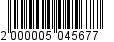 МУНИЦИПАЛЬНОЕ ОБРАЗОВАНИЕ«ВСЕВОЛОЖСКИЙ МУНИЦИПАЛЬНЫЙ РАЙОН»ЛЕНИНГРАДСКОЙ ОБЛАСТИАДМИНИСТРАЦИЯПОСТАНОВЛЕНИЕ__________________	№______________г. ВсеволожскОб утверждении состава комиссии по делам несовершеннолетнихи защите их прав при администрации  МО «Всеволожский муниципальный район»  Ленинградской области	Во исполнение закона Ленинградской области от 29.12.2005 № 126-оз «О комиссиях по делам несовершеннолетних и защите их прав 
в Ленинградской области», постановления Правительства Российской Федерации от 06.11.2013 № 995 «Об утверждении Примерного положения 
о комиссиях по делам несовершеннолетних и защите их прав», и в связи с кадровыми изменениями администрация муниципального образования «Всеволожский муниципальный район» Ленинградской области постановляет:     1. Утвердить состав комиссии по делам несовершеннолетних и защите их прав при администрации муниципального образования «Всеволожский муниципальный район» Ленинградской области согласно приложению 
к настоящему постановлению.     2. Признать утратившим силу пункт 1 постановления администрации 
от 12.03.2019 № 527 «Об утверждении состава комиссии по делам несовершеннолетних и защите их прав при администрации МО «Всеволожский муниципальный район» Ленинградской области»;     3. Настоящее постановление разместить на официальном сайте администрации в сети Интернет для сведения.     4. Контроль за исполнением постановления возложить на заместителя главы администрации по социальному развитию Хотько С.В.Глава администрации                                                              А.А.Низовский	ПриложениеУТВЕРЖДЕНпостановлениемадминистрации от ______________ № ________СОСТАВ КОМИССИИпо делам несовершеннолетних и защите их прав при администрации муниципального образования «Всеволожский муниципальный район» Ленинградской области Председатель комиссии:Хотько Светлана Валерьевна – заместитель главы администрации посоциальному развитию.Ответственный секретарь:Озерова Ольга Георгиевна	- главный специалист комиссии по делам несовершеннолетних и защите их правЧлены комиссии:________________Мальцева Татьяна Владимировна -начальник отдела воспитания и дошкольного образования;Гончарова Ирина Геннадьевна-председатель Комитета по социальным вопросам; Сахацкая Яна Владимировна-начальник отдела по молодежной политике, туризму и межнациональным отношениям;Краскова Наталья Вадимовна- начальник отдела культуры;Чуркин Андрей Витальевич-начальник отдела физической культуры и спорта;Соколенко Юлия Александровна -директор МОУ «Центр психолого-педагогической, медицинской и социальной помощи» Всеволожского района Ленинградской области (по согласованию);Галяев Сергей Григорьевич -руководитель ЛО ГКУ «Центр социальной защиты населения» филиал во Всеволожском районе (по согласованию);Яранова Екатерина Владимировна-заведующая отделением обслуживания семей с детьми  ЛО ГАУ «Всеволожский комплексный центр социального обслуживания населения» (по согласованию);Власов Игорь Геннадьевич  -  районный педиатр ГБУЗ ЛО «Всеволожская клиническая межрайонная больница» (по согласованию);Петрова Наталья Александровна -и.о. директора Всеволожского филиала Государственного казенного учреждения «Центр занятости населения Ленинградской области» (по согласованию);Карпов Леонид Викторович-врач-психиатр-нарколог по обслуживанию детского населения ГБУЗ «ЛОНД» 
(по согласованию);Матвиенко Светлана Васильевна-заместитель начальника ОУУП и ПДН- начальник ПДН УМВД России по Всеволожскому району Ленинградской области 
(по согласованию);Шестак Владимир Николаевич -заместитель главного государственного инспектора Всеволожского района по пожарному надзору (по согласованию);Антонова Софья Владимировна -заместитель руководителя следственного отдела по городу Всеволожску следственного управления Следственного комитета Российской Федерации по Ленинградской области, старший лейтенант юстиции (по согласованию);Соловьева Татьяна Валентиновна -общественный помощник (территориальный представитель) Уполномоченного по правам ребенка в Ленинградской области по Всеволожскому району (по согласованию);Лаврова Елена Валерьевна-директор муниципального автономного учреждения «Молодежный центр «Альфа»;Хрущинский Евгений Владимирович-начальник филиала по Всеволожскому району Ленинградской области ФКУ УИИ УФСИН России по СПб и ЛО 
(по согласованию).